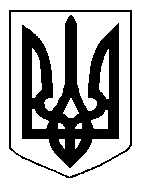 БІЛОЦЕРКІВСЬКА МІСЬКА РАДА	КИЇВСЬКОЇ ОБЛАСТІ	Р І Ш Е Н Н Я
від  29 серпня 2019 року                                                                        № 4142-75-VIIРозглянувши звернення постійної комісії з питань інвестицій, регуляторної політики, торгівлі, послуг та розвитку підприємництва, власності, комунального майна та приватизації  від 28 серпня 2019 року № 348/2-17, лист комунального підприємства Київської обласної ради «Південне бюро технічної інвентаризації» від 06.06.2019 р. № 1527, Висновок про загальний технічний стан будівельних конструкцій та інженерних мереж нежитлової будівлі на площі Торгова, 5 в м. Біла Церква Київської області, відповідно до ч. 5 ст. 60 Закону України «Про місцеве самоврядування в Україні», ч. 3 ст. 18-1 Закону України «Про оренду державного та комунального майна», ст. 26 Закону України «Про охорону культурної спадщини» міська рада вирішила:Надати дозвіл орендарю майна комунальної власності територіальної громади міста Біла Церква, а саме: комунальному підприємству Київської обласної ради «Південне бюро технічної інвентаризації», на розробку проектно-кошторисної документації для проведення капітального ремонту (ремонт цегляної кладки, балконів та відливів для дощових вод) пам’ятки архітектури місцевого значення - нежитлової будівлі, що знаходиться за адресою: м. Біла Церква, Торгова площа, 5, та подальшого виконання орендарем ремонтних робіт із зарахуванням їх вартості в рахунок орендної плати.2. Управлінню комунальної власності та концесії Білоцерківської міської ради не нараховувати орендну плату  комунальному підприємству Київської обласної ради «Південне бюро технічної інвентаризації» на вартість капітального ремонту пам’ятки архітектури місцевого значення - нежитлової будівлі, що знаходиться за адресою: м. Біла Церква, Торгова площа, 5.3.  Контроль за виконанням цього рішення покласти на постійну комісію з питань інвестицій, регуляторної політики, торгівлі, послуг та розвитку підприємництва, власності, комунального майна та приватизації.Міський голова                                       		                              Г. ДикийПро   надання  дозволу на розробку проектно-кошторисної документації та виконання робіт із зарахуванням їх вартості в рахунок орендної плати